MEMORANDUM OF AGREEMENTBETWEEN:Vancouver Taxi(hereinafter referred to as the "Employer")PARTY OF THE FIRST PARTAND:MoveUP, Local 378 of the Canadian Office and Professional Employees Union(hereinafter referred to as the "Union")PARTY OF THE SECOND PARTWHEREAS:The Parties are bound to a Collective Agreement effective from July 1, 2011, through June 30, 2016 (the “Collective Agreement”).The Parties have engaged in collective bargaining to reach an agreement to renew the Collective Agreement.THEREFORE:The Parties agree that the Collective Agreement is renewed for a term six years from July 1, 2016, to June 30, 2022, with the changes set out in this Memorandum of Agreement, and the attached Appendix “A”.The Parties agree that this Memorandum of Agreement is subject to ratification by the Parties’ respective principals.The Parties agree to recommend this Memorandum of Agreement, without reservation, to their respective principals.The changes to the Collective Agreement contained in this Memorandum of Agreement will be effective upon ratification, unless specifically stated otherwise.All items not addressed herein will be considered withdrawn on a without prejudice basis.Any amendment to this Memorandum of Agreement must be confirmed in writing by both Parties.The Parties agree that this Memorandum of Agreement is, to this date, the entire agreement between the Parties with respect to collective bargaining for the renewal of a Collective Agreement.If this Memorandum is ratified, the Union agrees to provide the Employer with a draft copy of the resultant Collective Agreement both in “hard-copy” and digital form within thirty (30) calendar days of the date of completion of the ratification vote and the Employer shall thereafter have fifteen (15) calendar days within which to respond to the draft Collective Agreement provided by the Union.  The Parties agree the objective will be to have a finalized Collective Agreement within sixty (60) calendar days of the date of completion of the ratification vote. Signed at __________________________, B.C. this _____ day of __________, 20______________________________________________________________________________________________________________________________________________________________________________________FOR THE EMPLOYER____________________________________________________________________________________________________________________________________________________________________________________FOR THE UNIONAPPENDIX "A"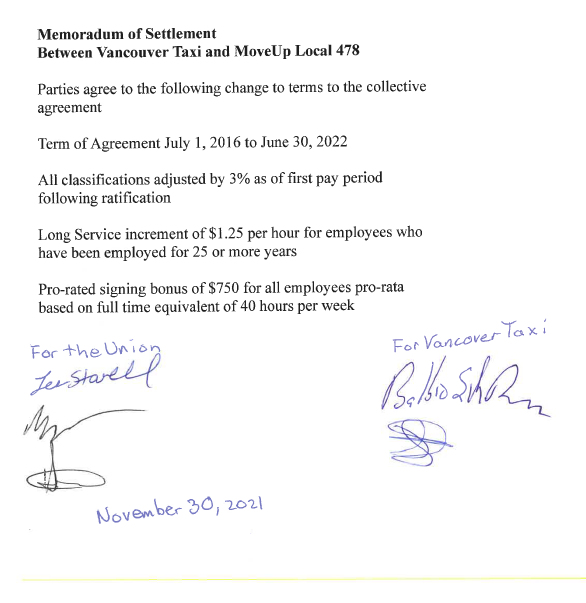 